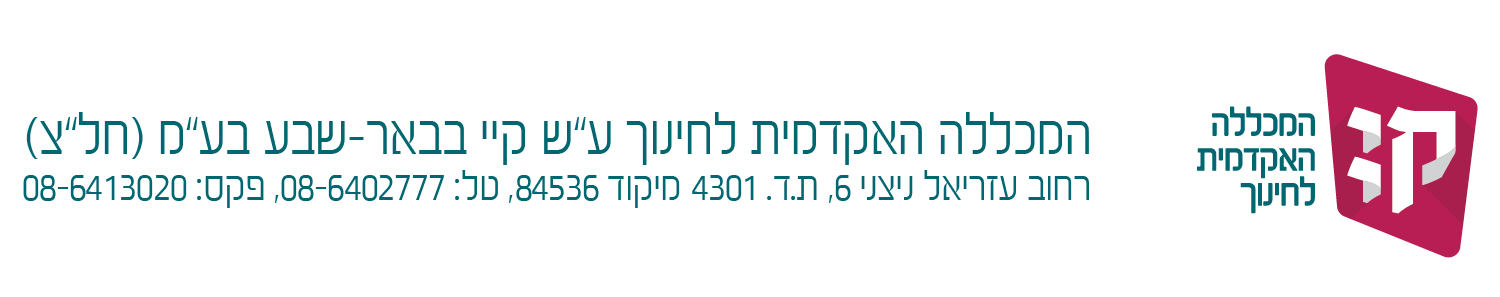 סילבוסשם הקורס:שם המרצה: שנת הלימודים: היקף הקורס: ב נק"זדרישות קדם: סוג הקורס: תקציר: מטרות הקורס: נושאי הקורס:חובות הסטודנטים:דרכי הערכה: ביבליוגרפיה:
